  ПОСТАНОВЛЕНИЕ                                                           КАРАР№  4                                                                                   «05» декабря  2019 г.О назначении схода граждан в населенном пункте  Поспелово Поспеловского сельского поселения Елабужского муниципального района Республики Татарстан по вопросу введения и использования средств самообложения гражданВ соответствии со ст. 25.1 Федерального закона от 06.10.2003            № 131-ФЗ «Об общих принципах организации местного самоуправления в Российской Федерации», Законом Республики Татарстан  от 28.07.2004      № 45-ЗРТ «О местном самоуправлении в Республике Татарстан»,               ст.22   Устава муниципального образования Поспеловское сельское  поселение Елабужского муниципального района Республики Татарстан                                                 ПОСТАНОВЛЯЮ:Назначить на 13 часов 00 минут 18 декабря  2019 г. первый этап схода граждан по вопросу введения и использования средств самообложения граждан у дома № 2  по ул. Цветаевой в населенном пункте с. Поспелово  по улицам  Пушкина, Цветаевой, Джалиля,  Шишкина Поспеловского сельского поселения Елабужского муниципального района Республики Татарстан.Назначить на 16 часов 00 минут 18 декабря  2019 г. второй этап схода граждан по вопросу введения и использования средств самообложения граждан в здании  МФЦ по ул. Набережная, д. 31. в населенном пункте с. Поспелово  по улицам  Лесная, Набережная Поспеловского сельского поселения Елабужского муниципального района Республики ТатарстанНазначить на 11 часов 00 минут 20 декабря  2019 г. третий этап схода граждан по вопросу введения и использования средств самообложения граждан  у д. №13 по ул. Мира  в населенном пункте         с. Поспелово  по улицам,  Мира, Тукая,  Тойминская  Поспеловского сельского поселения Елабужского муниципального района Республики Татарстан.4.	Назначить на 13 часов 00 минут 20 декабря  2019 г. четвертый этап схода граждан по вопросу введения и использования средств самообложения граждан  у д. №3 по   ул. Трудовая в населенном пункте         с. Поспелово  по улице Трудовая  Поспеловского сельского поселения Елабужского муниципального района Республики Татарстан.5. Списки жителей населенного   пункта Поспелово  Поспеловского сельского  поселения Елабужского муниципального района  для проведения схода граждан разделить  по территориальному признаку.6.Утвердить вопрос, выносимый на сход граждан:    «Согласны ли вы на введение самообложения в сумме 200 рублей с граждан, место жительства которых расположено в границах населенного пункта Поспелово Поспеловского  сельского поселения  Елабужского муниципального района, достигших возраста 18 лет, за исключением инвалидов общего заболевания,  ветеранов ВОВ и боевых действий, вдов участников ВОВ и боевых действий, многодетных семей, студентов очных отделений высших и средне-специальных (средне-профессиональных) учебных заведений,  размер платежей для которых составляет 100 рублей, на решение следующих вопросов местного значения:  - Поставка оборудования для детской площадки по ул. Трудовая в              н.п . Поспелово;         « ЗА»                                                      «ПРОТИВ»7. Настоящее постановление вступает в силу со дня его официального опубликования.Глава  Поспеловского                                                                                            сельского поселения                                                                        А.Р. ПортновГЛАВА ПОСПЕЛОВСКОГО СОВЕТА ЕЛАБУЖСКОГО МУНИЦИПАЛЬНОГОРАЙОНАРЕСПУБЛИКИ ТАТАРСТАН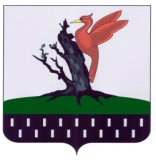 ТАТАРСТАН РЕСПУБЛИКАСЫАЛАБУГАМУНИЦИПАЛЬ РАЙОНЫ ПОСПЕЛОВО АВЫЛЖИРЛЕГЕ СОВЕТЫ БАШЛЫГЫ